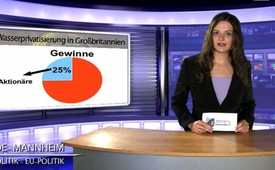 Wasserprivatisierung in Großbritannien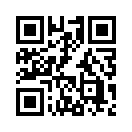 Wer sich ein Bild von falscher
Privatisierung machen will, der
sollte sich die Erfahrungen
Großbritanniens zu Gemüte
führen. Dort wurde Ende ...Wer sich ein Bild von falscher
Privatisierung machen will, der
sollte sich die Erfahrungen
Großbritanniens zu Gemüte
führen. Dort wurde Ende der
80er Jahre die Wasserversorgung
radikal privatisiert. In der
Folge stiegen die Wasserpreise
inflationsbereinigt binnen zehn
Jahren um 46 % an. Die Gewinne
der Versorger stiegen im
gleichen Zeitraum um 142 %.
Einige Unternehmen zahlten
ein Viertel der Einnahmen direkt
als Dividende an die Aktionäre
aus. Gespart wurde allerdings
an den Investitionen ins
Versorgungsnetz. Nach zehn
Jahren privater Bewirtschaftung
hatten einige britische
Städte ein maroderes Netz als
die meisten Drittweltstaaten – in
London war das Netz derart
heruntergewirtschaftet, dass die
Leitungsverluste sich auf 40 %
summierten, was neben immensen
Schäden durch das auslaufende
Wasser dazu führte, dass
ganze Teile Londons nicht
mehr mit dem nötigen Wasserdruck
versorgt werden konnten.
Die Regierung erließ daraufhin
neue Gesetze, die den Raubbau
am „blauen Gold“ erschwerten
und Investitionen in das Netz
gesetzlich vorschrieben. Die
Privaten verließen daraufhin
größtenteils das Spielfeld und
die milliardenschweren Investitionen
mussten erneut vom
Steuerzahler getätigt werden.

● Schlusspunkt:
Alle sagten:
„Das geht nicht.“
Dann
kam einer, der
wusste das nicht,
und hat's
einfach gemacht.

von Unbekanntvon OriginaltextQuellen:http://www.nachdenkseiten.de/?p=15941Dokumentarfilm „Water Makes Money – Wie private Konzerne aus Wasser Geld machen“ http://www.youtube.com/watch?v=uWgBTt5TzzMDas könnte Sie auch interessieren:#Gentechnik - Gefahren der Gentechnik - www.kla.tv/Gentechnik

#Privatisierung - www.kla.tv/Privatisierung

#Grossbritannien - www.kla.tv/GrossbritannienKla.TV – Die anderen Nachrichten ... frei – unabhängig – unzensiert ...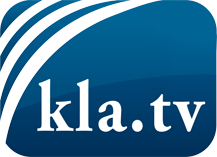 was die Medien nicht verschweigen sollten ...wenig Gehörtes vom Volk, für das Volk ...tägliche News ab 19:45 Uhr auf www.kla.tvDranbleiben lohnt sich!Kostenloses Abonnement mit wöchentlichen News per E-Mail erhalten Sie unter: www.kla.tv/aboSicherheitshinweis:Gegenstimmen werden leider immer weiter zensiert und unterdrückt. Solange wir nicht gemäß den Interessen und Ideologien der Systempresse berichten, müssen wir jederzeit damit rechnen, dass Vorwände gesucht werden, um Kla.TV zu sperren oder zu schaden.Vernetzen Sie sich darum heute noch internetunabhängig!
Klicken Sie hier: www.kla.tv/vernetzungLizenz:    Creative Commons-Lizenz mit Namensnennung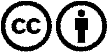 Verbreitung und Wiederaufbereitung ist mit Namensnennung erwünscht! Das Material darf jedoch nicht aus dem Kontext gerissen präsentiert werden. Mit öffentlichen Geldern (GEZ, Serafe, GIS, ...) finanzierte Institutionen ist die Verwendung ohne Rückfrage untersagt. Verstöße können strafrechtlich verfolgt werden.